Activity Title: The Moving Car by Μarianthi Arvanitidou – 1st Primary of Komotini- GreeceGetting Started Project1. Preparation
• Read about the project so you have a good idea of what to do.
• Define how you want to introduce this project: Use the video provided in the project in the WeDo 2.0 Software, or use material of your own choice.
• Determine the end result of this project: the parameters to present and produce the document.
• Make sure timing allows for expectations to be met.The goal is to give the pupils confidence thanks to proper learning program, which will get them ask themselves questions, define problems and create by themselves with their hands and mind their solutionsYour students will use the Driving Base as a modular platform for learning the basics of building and programming autonomous robots. Each lesson introduces a new extension to be built onto the Driving Base. These extensions enable it to detect obstacles, move objects, follow lines, and turn by precise angles. The unit ends with a factory-themed challenge that will put your students’ robotics skills to the test!We used WEDO to make our Moving Car. We were so excited as it was the first time we used Lego nad WEDO. At first everything was so difficult, but as we found the way how to connect the little pieces , all the procudur was the greatest experience. We enjoyed it very much.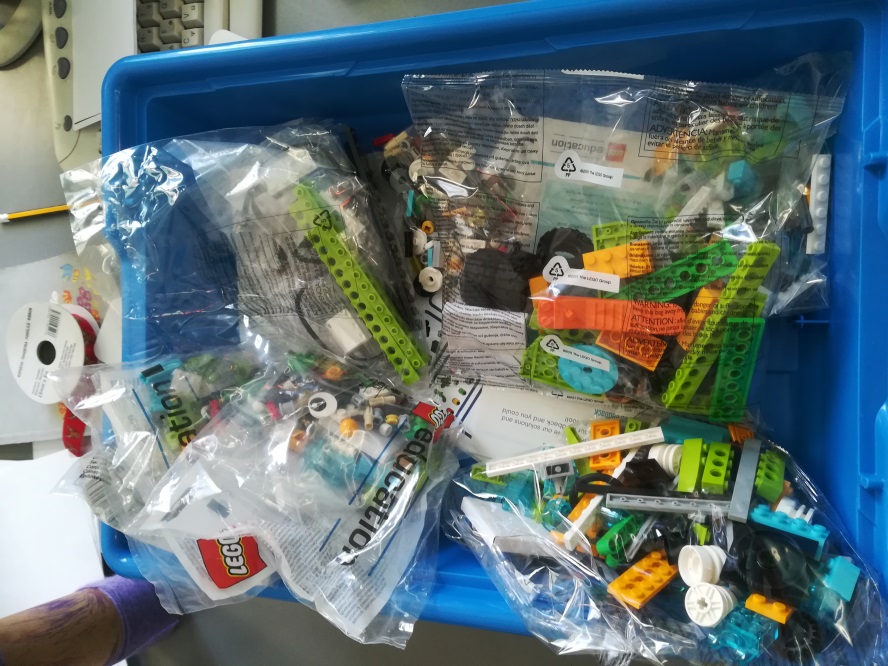 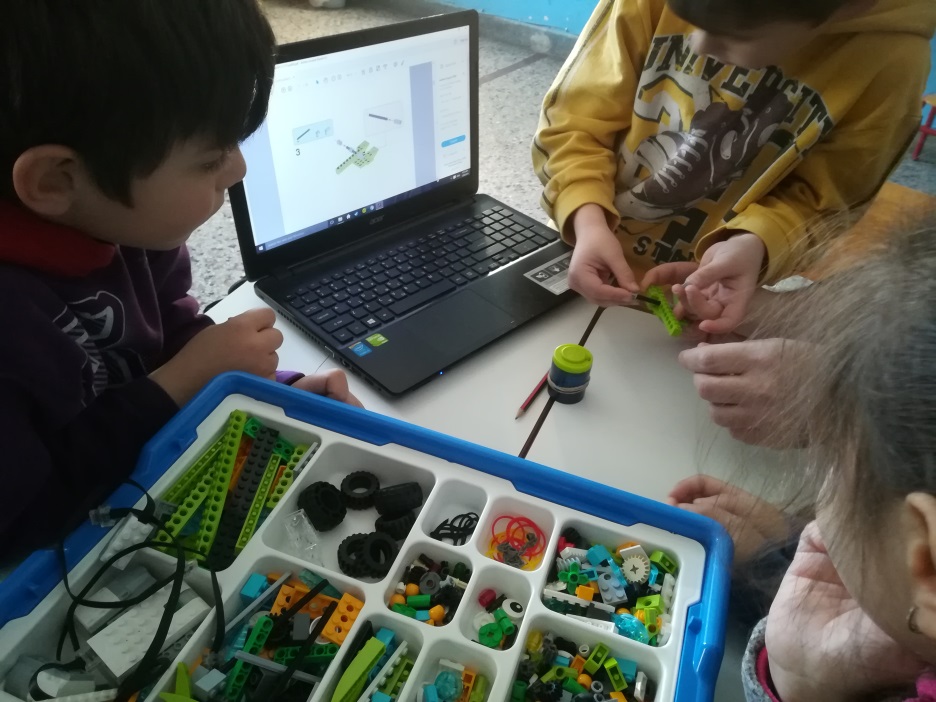 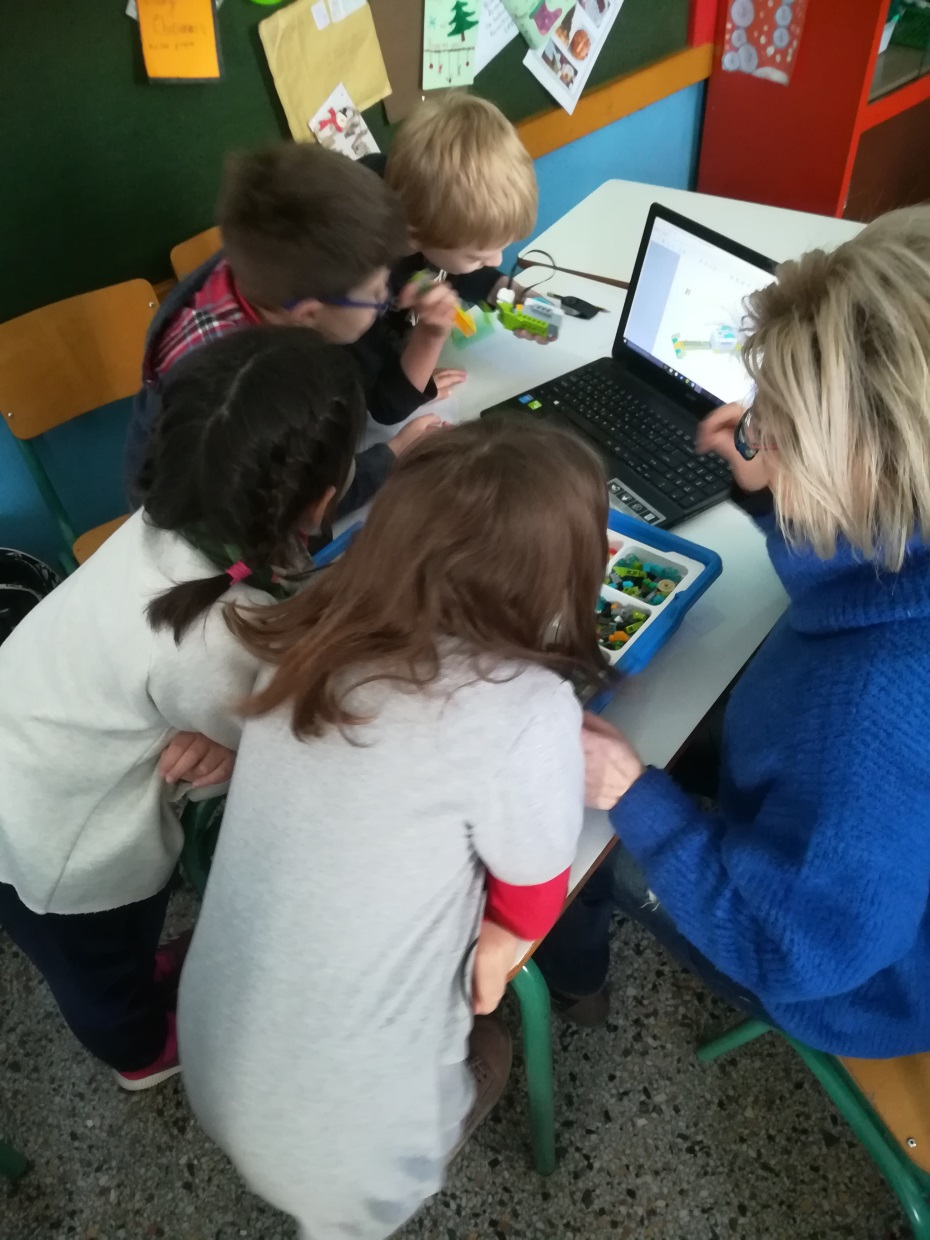 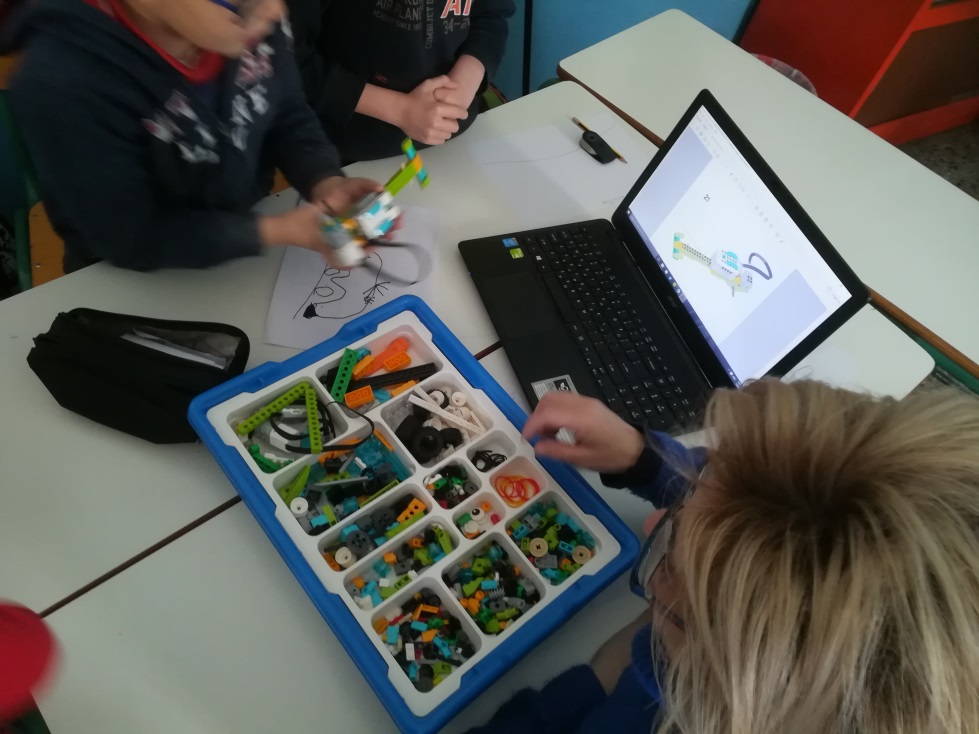 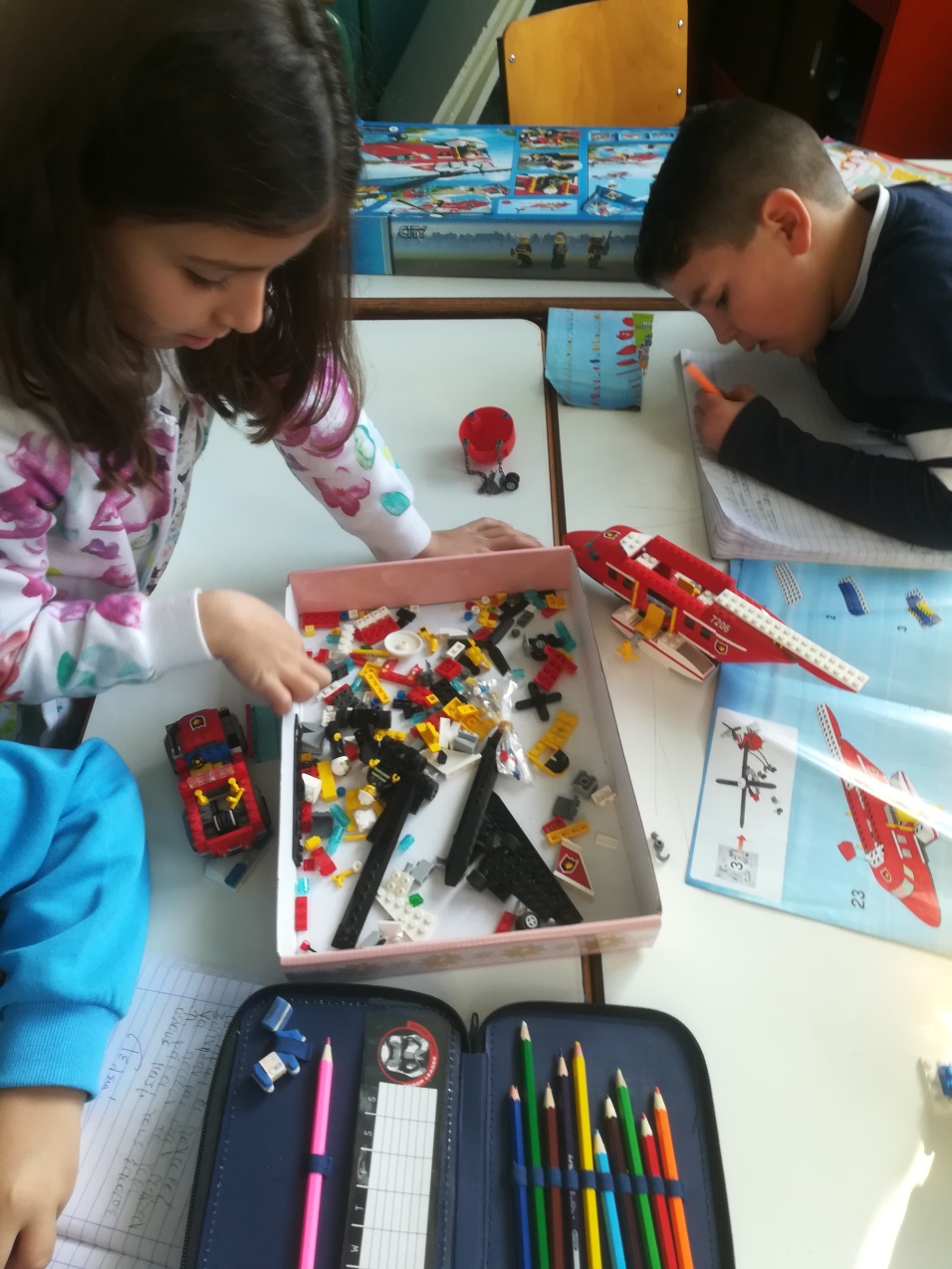 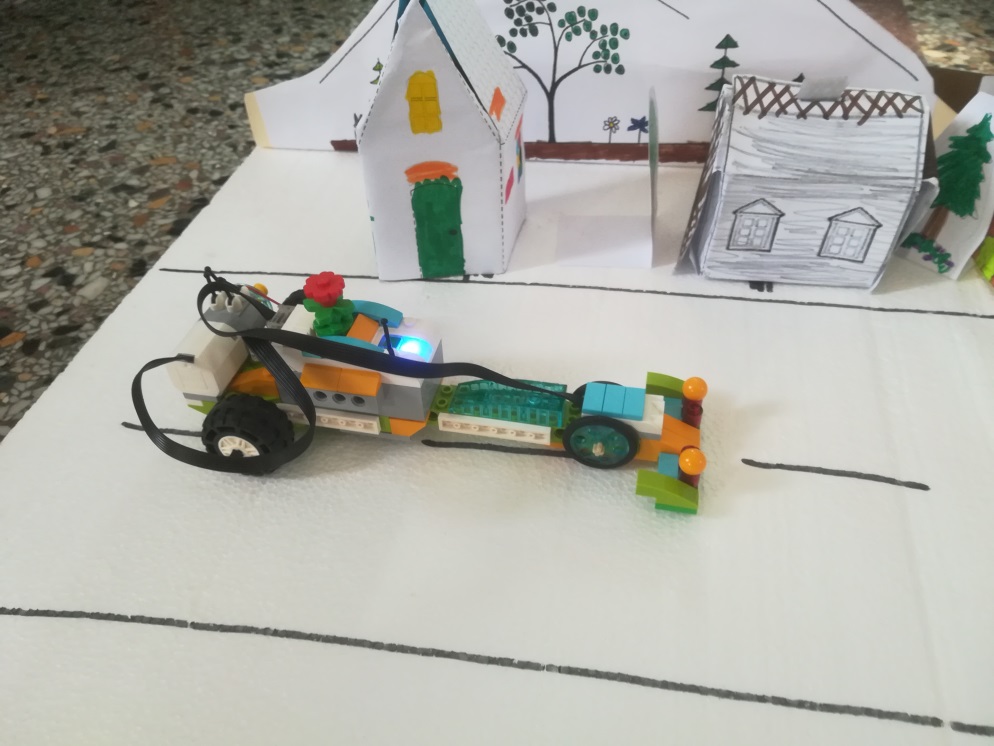 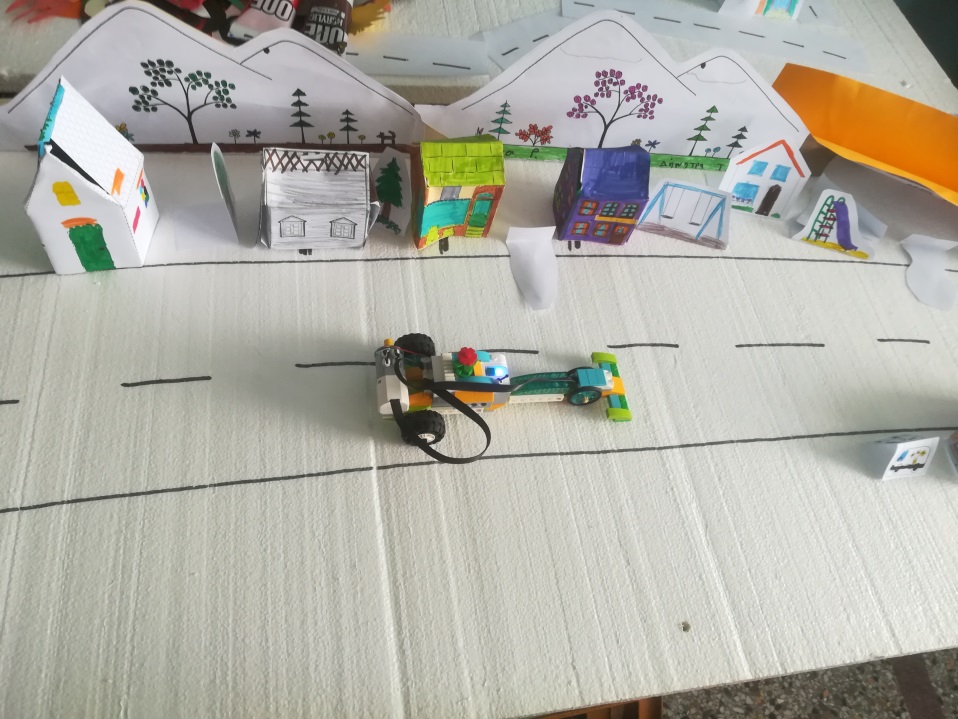 